                                                          Муниципальное бюджетное учреждение культуры                                                            «Стерлитамакский районный  Дворец культуры»                                                                                  «Репка на новый лад»                                                                   мюзикл для детей младшего возраста                                                                                                                               Проведено30 декабря 2016 г.                                                                                    с.Первомайское                                                                           Стерлитамакский район 2016МЮЗИКЛ  «РЕПКА НА НОВЫЙ  ЛАД»Цель: Активизировать творческий потенциал дошкольников посредством участия в музыкально - театрализованном представлении. Развивать стремление к активному участию в представлении, артистизм, самостоятельность. Формировать основы театральной культуры, коммуникативные черты личности. Создавать праздничное настроение, вызывать положительные чувства, развивая эмоциональную отзывчивость.Декорации:Домик-ширмаСкамейка для кошкиБудка ЖучкиСтол и скамейки (табуретки)Для деда и бабки лопаты, грабли, мешочек для семянНа стол посуда, самовар, продуктыИзгородь, кувшины, искусственные подсолнухиДеревья сада, кусты, цветы, «грядки» из искусственной травыБерезы из ткани, скамейки для детейДействующие  лица: Репка, Дед, бабка, две внучки, 3 кошки, 3 собаки, 2 мышки, 2 скомороха  Звучит русская народная мелодия. Музыкальная композиция – все герои спектакля танцуют на сцене. Уходят  Выходят два скоморохаСкоророх: Добрый день, дорогие, друзья!Скоморох:  Здравствуйте!Мы начинаем представление!Очень просим не скучать.Мы же вам для настроенияБудем петь и танцевать! Мы старались, мы училиМы готовились для вас. Поудобнее садитесь,Сказку мы покажем вам сейчас!Скоморох 2: Возле двух дорог, у перекресткаСтояла белая березка.Раскинула зеленые веткиБерезка над маленькой хаткой А в хатке - жил дедкаСо своей старенькой бабкой Была у них Маша – внучка.Была и собачка – Жучка. И кошка – Мурлышка,А за печкой - серенькая мышка! Сказка, может, и мала,Да про важные дела.Сказка ложь, да в ней намекВсем хороший даст урок.1 отделение.Справа на сцене стоит «дом». У «дома» скамейка. На ней «кошка» Мурка (ребенок)клубочком лежит, «дремлет». Слева на сцене стоит «колодец» с ведерками. На заднем плане, в стороне собачья будка (в будке лежит «собачка» Жучка - ребенок).Перед домом - «грядки» (искусственная трава, изгородь с навешанными кувшинами. В центре сцены стоят два табурета и стол (на нем самовар, чашки, бублики, сахар - рафинад, пряники, варенье).Музыкальное оформление «Утро» (звуки деревни, крик петуха, крики домашних животных, звучит лирическая мелодия. "Солнышко"(на леске) медленно поднимается - "просыпается".Выходит дед, потягивается, оглядывается, «ищет» кого-то.Дед. Эй! Старуха, отзовись! Где пропала? Покажись!Бабка (с огорода идет к деду). Тут я, тут… Ты не шуми, а возьми да помоги!Дед. Ты никак сажать взялась?Бабка. Весна пришла, тепло сейчас…Дед. Любопытно, что сажаешь?Бабка. Будто, дед, ты сам не знаешь?.Я сажаю каждый годТо же, что и весь народ.Дед. Ну, скажи, что за секрет?.Бабка. Здесь секрета вовсе нет!Любопытен ты, я знаю.Ладно, слушай, что сажаю:Свеклу, тыкву, патиссон-Говорят, что вкусен он-Лук, морковку, помидоры,А подсолнухи к забору…Дед. Ну, а репку?Бабка. Сам сажай. Некогда мне с ней возиться…Дед. Эй! Постой, так не годится.Репу все теперь сажают,Про нее ребенок знаетБабка. Пропади ты вместе с ней…Вот пристал, прямо беда.Вот далась же ему репа,Словно дел иных и нету…(идут к столу, садятся)Дед. Приготовь-ка, бабка, дедуРепы пареной к обеду.(бабка отмахивается от него, машет головой)Зря ты мне не прекословь, поживее приготовь!(бабка топает ногой, машет руками, затем разводит руки и в бок)Бабка. Рассердил меня ты крепко!(подвигает, наливает чай)На, пей чай! Ну, нету репки!Хочешь репку, так пойдиВ огороде посади! (выходят из-за стола)Дед и Бабка исполняют песню «Милый мой дедочек!»(см. Приложение)Дед (обиженно): Вот возьму и посажу я репуБудет что поесть к обеду.Ты иди же, отдыхай,Да и мне тут не мешай.Бабка. Грядочку себе копай,Сам сажай, сам поливай!На! В мешочке семена,Ну, а я домой пошла.Дед. Вот лопата, лейка, семена.Я огородник хоть куда! Ать – два! Ать-два!(шагает на огород)Музыкальное сопровождение «Браво, ребятушки!»)Бабка идет к столу, убирает и "моет" посуду. Дед (берет лопату и копает)сажает репку, поливает ее, приговаривая. Звучит народная мелодия «Барыня». Под музыку Дед копает лопатой Ать! Два! Ать! Два! Стану грядку я копать…Буду репку я сажать (смотрит в мешочек с семенами)Вот ведь горе, вот беда - семечко одно дала…Как теперь мне поступать?Что же, одно стану сажать… (сажает семечко в "землю")Пусть растет на радость намНе по дням, а по часам.Я полью её водой… (зевая, поливает семечко)И отправлюсь спать домой…Дед уходит (звучит музыка)  Вытирает пот со лба, садится на скамейку. .Уморился! Отдохну, да немножечко вздремну… (ложится)(Из дома выбегает внучки Маша  и  Даша) Танец  «Поливаем  огород»Маша. Доброе утро, бабушка! Доброе утро, дедушка!Можно мы к друзьям пойду? Поиграем? Бабка. Идите  внученьки, идите милые!(бабка уходит в домик, внучки убегают) ЗАНАВЕСЬ ЗАКРЫТЬ!Сразу звучит вступление к песне «ОЙ САД ВО ДВОРЕ»2 отделение.В это же время входят танцевальный ансамбль «Росинка» в  зал (перед сценой). Дети иду,, мальчики "играют на балалайках", девочки пританцовывают, расходятся на свои места) Доднимаются на сценуВнучка Маша: Мы, подруженьки -подружки, веселушки, хохотушки!Внучка Даша:  Мы пришли поплясать да поиграть,  долгий день скоротать!Внучка Маша: Эй, весёлый народ.  Не стой у ворот!  Выходи поскорей, попляши веселей! ТАНЕЦ «Русский  перепляс» (с последним куплетом  Скоморохи провожают детей,все  уходят "цепочкой" из зала. Скоморохи  вместе: Т-с-с!  Спит  дедулька  без  забот,                                       Репка  между  тем  растёт. Скоморохи ложаться на край сцены, засыпают)3 отделение.Звучит русская народная мелодия. Выходит  Репка медленным  шагом выполняет русские движения танца,  садится  на то место где Дед  копал. Дед "спит" на скамейке, встает, потягивается с окончанием музыки.(Крик  петуха, Скоморохи проснулись)Скоморох 2: Ай- да, репка  уродилась, Деду  такая  и  не  снилась! Дед. (Дед "спит" на скамейке, встает, потягивается с окончанием музыки) Ох, ох! Надо бы проснуться, да немного потянуться…(застывает на месте, трет глаза) Музыка «ЧУДО!»Вот так диво! Вот так чудо!Видно, выспался я худо…Или сплю еще. Да, (растягивая а)…Репа – что моя изба!(подходит к репке и трогает ее)Вот так репка у меня!Знать, не зря старался я!Вырву репку из земли,Скажу: Бабушка, гляди,(примеряется, как вытянуть репку) Ну-ка! Дерну раз! Дерну два!Не выходит. Вот беда!Эх, бульдозер бы сюда.Звать бабусю мне пора!Звучит отрывок песни «Тянем - потянем»Дед тянет репку, на помощь спешит бабка.Музыка – сопровождение.Бабка: Что такое? Что случилось?Небо в огород свалилось?Аль комар крыло сломал? (бабка замечает репку).Бабка: Что я вижу! Дед, а дед?Дед (горделиво): Чудо-репку! Мой ответ.Как ты спорила со мной…Бабка: Что ты! Что ты, светик мой!Больше спорить я не стану,И ворчать я перестану…Дед (довольно): Так-то лучше. Ну, за дело!Репку вырвем мы умело!Я за репку! Музыка песни «Тянем - потянем»Бабка: Я за дедку!Дед: Взяли вместе!Бабка: Дело же стоит на месте! (перестают тянут)Бабка. Внучку нам позвать бы надо,Где-то бегала тут рядом… (музыка выхода внучки)Внучка, в огород беги, тянуть репу помоги! Выбегает внучка.Внучка. Я бегу, бегу, бегу, тянуть репу помогу!Ой. Вот так репа – загляденье (руки разводит, удивляется),Выросла на удивление! (тянут репку)Музыка песни «Тянем - потянем»Бабка: Что такое за напасть?Дед: Видно репке-то пропасть.Бабка: Нет уж! Внученька, беги,Жучку в помощь позови.Внучка: Я сейчас, уже бегу!Мигом Жучку я найду!(внучка убегает за Жучкой,дед с бабкой садятся на лавочку)Внучка. Жучка! Жучка, выходи! Нам скорее, помоги!Звучит «Собачий вальс».(выбегает Жучка и еще 2 собачки, выполняет акробатические упражнения)Жучка – Гав! Гав! Гав! Спешу на помощь!Гав! Гав! Гав! Бегу скорей!Все для вас готова сделать,Не оставлю я друзей! Гав! Гав! Гав!(тянут репку) Музыка «Тянем – потянем»Бабка: На ногах стою едва…Жучка: Как там движутся дела?Внучка: Репка там, где и была!Дед. Разбудить придется Кошку, пусть потрудится немножко!Жучка: Кошку побегу искать. Звучит «Кошкин блюз»Мурка: Незачем меня искать!Я сама шла помогать.Танец КошекМурка: (зрителям) Признаться должна по секрету.Я рыбку люблю, а не репу.Мур. Мур. Мяу.Отказаться не могу,И друзьям я помогу!Все: И раз! И два!Дед (радостно): Репка двинулась едва!Бабка: Что сказал ты, старичок?Дернем – ка, еще разок!Дед: Говорю я вам опять:Мышку в помощь надо звать.Внучка: Мышка! Мышка! Выходи!Жучка: Репку вырвать помоги (появляется мышка)Песня "Я - мышка"Мышка: Пи-пи-пи! Помочь спешу!Тянуть репку помогу!Мурка: Фр-р-р! Я мышей не выношу…Бабка: Мурка, перестань сердиться!Дед: Так работать не годится!Бабка: Взялись дружно! Взялись смело!Жучка: Коль мы вместе – спорит дело!Мышка: Я – за кошку!Кошка: Я – за Жучку!Жучка: Я за внучку ухвачусь!Внучка: Я за бабушку возьмусь!Бабка: Я тяну за дедку.Дед: Мне тянуть за репку.Бабка: Дед, смотри!ВСЕ (радостно): Репку вытянули мы!Дед. Вот и вытянули репу,Сахарную, как конфету!Выходят все дети.Скоморох 1:Сказочке пришел конец.Тот, кто слушал, молодец.Ждем от Вас аплодисментов,Ну, и прочих комплиментов…Скоморох 2: Ведь артисты-то старались,Пусть слегка и растерялись.Дед: Мне вам всем заметить нужноПомогла в работе дружба!ПЕСНЯ «Песенка друзей!» муз. В. ГерчикОбщий танец. Уходят.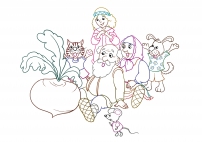 Приложение.Слова песни «МИЛЫЙ МОЙ, ДЕДОЧЕК»БАБКА:Приготовь-ка, грядку, милый мой, дедочек!Приготовь-ка, грядку, сизый голубочек!Кому это надо, никому не надо.Кому это нужно, никому не нужно!Посадил бы репку, милый мой, дедочек!Посадил бы репку, сизый голубочек!Дед:Не волнуйся, бабка, не волнуйся Любка,Посажу я репку, для тебя голубка.Бабка:А куда собрался, милый мой, дедочек?Ты куда собрался, сизый голубочек?Дед:В огород, я бабка, в огород я, Любка, Посажу я репку, для тебя голубка.